Τα Εκπαιδευτήρια ΠΑΠΑΔΕΑ δραστηριοποιούνται  από το 1980 στο χώρο των Φροντιστηρίων της Μέσης Εκπαίδευσης, των Κέντρων Ξένων Γλωσσών και της Πληροφορικής.Ξεκινώντας τη συνεργασία μαζί σας, βρισκόμαστε στην ευχάριστη θέση να προσφέρουμε για τα μέλη σας τις εξής ειδικές τιμές: ΜΕΣΗ ΕΚΠΑΙΔΕΥΣΗ:Α λυκείου: 125€ από 170€, έκπτωση 36% .Β λυκείου: 175€ από 238€, έκπτωση 36% .Γ λυκείου: 255€ από 350€, έκπτωση 37% .ΑΓΓΛΙΚΑ: Ταχύρρυθμα τμήματα 45 ωρών για την απόκτηση Lower ή Proficiency σε ενάμιση μήνα με έκπτωση 25%, μόνο με 280€ από 350€. Απόκτηση επάρκειας διδασκαλίας με την πιστοποίηση Proficiency. Εξέταστρα: 160€Η/ Υ: Ταχύρρυθμα τμήματα για Word , Excel, Internetστην ειδική τιμή των 184€ από 239€, έκπτωση 30%  και για Word, Excel, Internet, Windows, Power Point, Access έκπτωση 30%, στην ειδική τιμή των 290€ από 377€. Στην τιμή περιλαμβάνονται τα πάντα: μάθημα, εξέταστρα, κάρτα εγγραφής και έκδοση πιστοποιητικού.Όλα τα παραπάνω πτυχία είναι αναγνωρισμένα από το ΑΣΕΠ και οι εξετάσεις πραγματοποιούνται σε χώρους μας.Προσοχή:Την Τετάρτη 15 Απριλίου αρχίζουν εξάωρα εβδομαδιαία ταχύρρυθμα μαθήματα για απόκτηση LOWER και PROFICIENCY. Η διάρκεια θα είναι 45 ώρες(δύο τρίωρα την εβδομάδα) σε διάστημα 1,5 μήνα. Το κόστος μαθημάτων είναι 280€ από 350€ και 160€ για εξέταστρα. Οι εξετάσεις πραγματοποιούνται στους χώρους μας και τα πτυχία είναι αναγνωρισμένα από το ΑΣΕΠ.Με εκτίμησηΈφη Παπαδέα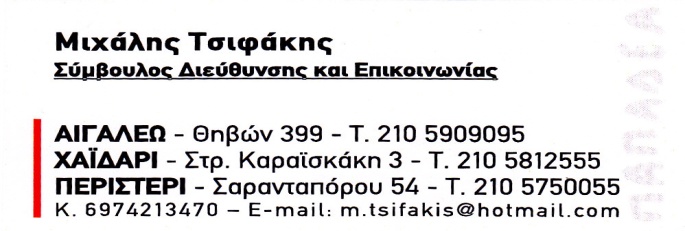 